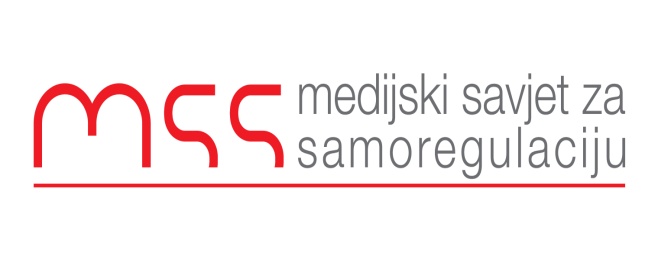 Podgorica 02.11.2016Predmet: Žalba zbog kršenja načela IV Kodeksa novinara u tekstu "Napadač joj polomio vilicu" koji je objavljen u dnevnoj novini Pobjeda 01.09.2016. RJEŠENJEKomisija za žalbe Medijskog savjeta za samoregulaciju smatra da nije postojao javni interes i da nije bilo opravdano pominjati nacionalnu pripadnost napadača u tekstu "Napadač joj polomio vilicu", jer takve informacije mogu samo da izazovu mržnju prema određenoj nacionalnoj manjini, a za sam događaj ova informacija nije relevantna. U tom smislu u ovom tekstu je prekršeno načelo IV Kodeksa novinara.ObrazloženjeMedijski Savjet za samoregulaciju je dobio žalbu od Marijane Camović zbog pominjanja nacionalne pripadnosti napadača u tekstu "Napadač joj polomio vilicu" koji je objavljen u dnevnoj novini Pobjeda 01.09.2016. U žalbi stoji da je:” u tekstu pod naslovom "Napadač joj polomio vilicu" objavljena pretpostavka da je napadač Rom. Smatram da je na taj način prekršen član 4 Kodeksa novinara/novinarki Crne Gore.”Sporni tekst sadrži svega nekoliko rečenica i objavljen je na strani Hronike. Izvještava o napadu na ženu srednjih godina koji se desio kod željezničkog depoa. U tekstu je između ostaloga navedeno da “Policija sumnja da je napao Rom.” Medijski savjet za samoregulaciju je tražio izjašnjenje redakcije Pobjede na ovu žalbu, ali ono nije dobijeno. Komisija za žalbe je zato ovaj prigovor rješavala bez stava uredništva novine.Razmatrajući ovaj predmet Komisija za žalbe je konstatovala da sporno pominjanje nacionalnosti napadača nije došlo direktno od novinara, već od policije. Novinar je samo doslovno prenio sumnje policijskih organa. U konkretnom slučaju se postavlja pitanje da li je novinar trebao da doslovno prenese izjavu policijskog izvora.Komisija za žalbe Medijskog savjeta za samoregulaciju smatra da nije postojao javni interes i da nije bilo opravdano pominjati nacionalnu pripadnost napadača u tekstu "Napadač joj polomio vilicu" jer takve informacije mogu samo da izazovu mržnju prema određenoj nacionalnoj manjini, a za sam događaj ova informacija nije relevantna. U tom smislu u ovom tekstu je prekršeno načelo IV Kodeksa novinara smjernica 4.2. Izvještavanje o kriminalu:Kada se izvještava o kriminalu, nije dozvoljeno da se pominje nacionalna, vjerska, etnička ili druga manjinska pripadnost osumnjičenog i žrtve, osim ako ta informacija može biti važna da javnost shvati događaj. Novinari/novinarke naročito moraju da imaju na umu da pominjanje nacionalne, vjerske, etničke i druge manjinske pripadnosti osumnjičenog i žrtve može izazvati ili produbiti predrasude prema manjinskim grupama.Komisija za monitoring i žalbeAneta SpaićSonja DrobacDanilo BurzanBranko VojičićRankoVujović